DEFI – FAMILLE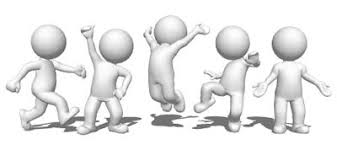 DEFI – FAMILLENOM du défiAUTEUR Famille …………………..MATÉRIELBUTDESCRIPTIFDÉFIS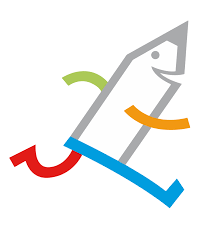 1- Tout seul DÉFIS2- A deuxDÉFIS3- Par équipe de plusieurs joueurs